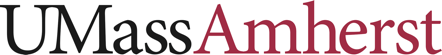 Recruiting Lactating Women who know they have a BRCA Mutation to Donate Breastmilk This project was developed by Drs. Kathleen Arcaro and Brian Pentecost. It is funded by the Breast Cancer Research Program (BCRP) and has UMass IRB approval. The formal project title is Non-Invasive Assessment of Lactating Breasts Using Somatic Mutations and DNA Methylation as a Pre-Symptomatic Test for BRCA Breast Cancer. We study breastmilk in an effort to develop strategies to reduce breast-cancer-risk. Breastmilk provides a unique opportunity to non-invasively examine the breast, through sloughed cells, secreted proteins, and lipophilic environmental contaminants.The main target population of the project is high-risk asymptomatic women who are nursing, specifically: women who have tested positive for a pathogenic BRCA mutation. The sloughed epithelial cells present in the milk is examined for DNA methylation and somatic mutations to uncover profiles identifying breasts at increased risk of breast disease, as well as to shed light on breast cancer development. We hope to convert the findings into a screen for assessing current breast cancer during lactation, a period during which current screening methods are either not usable or are not fully effective, in addition to gaining further understanding of the development of BRCA-related breast cancers.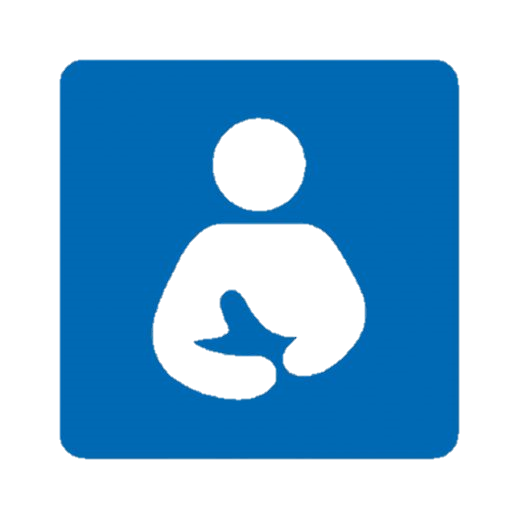 